T.C.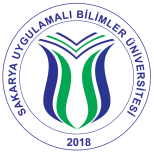 SAKARYA UYGULAMALI BİLİMLER ÜNİVERSİTESİSPOR BİLİMLERİ FAKÜLTESİİŞLETMEDE MESLEKİ EĞİTİM SONUÇ RAPORUÖğrencinin Adı Soyadı	:Numarası			: Bölümü 			: İşletmenin Adı	: Öğretim Yılı	ve Dönemi 	: 202.. – 202..İşletmede Mesleki Eğitim Uygulaması Sonuç Raporu ……/……/…… tarihinde aşağıdaki İşletmede Mesleki Eğitim uygulaması sorumluları tarafından kabul edilmiştir.ÖNSÖZİşletmede Mesleki Eğitim Uygulaması kapsamında hazırlanan bu rapor İşletmede Mesleki Eğitim Uygulaması boyunca yapılan çalışmaları içermektedir. Rapordaki konular uygulama boyunca süren 16 haftalık bir değerlendirme sonucu edinilen faydayı açıkça göstermektir. Çalışmalarım sırasında büyük desteklerini gördüğüm;Sn. …………………… …… Sn. …………… …………….Sn.…………… ……………Sn. …………… ……………. Katkılarından dolayı teşekkür ederim.Sakarya, 202.. 							Öğrenci: Adı SoyadıİmzaKISALTMALAR LİSTESİTANIMLAR LİSTESİ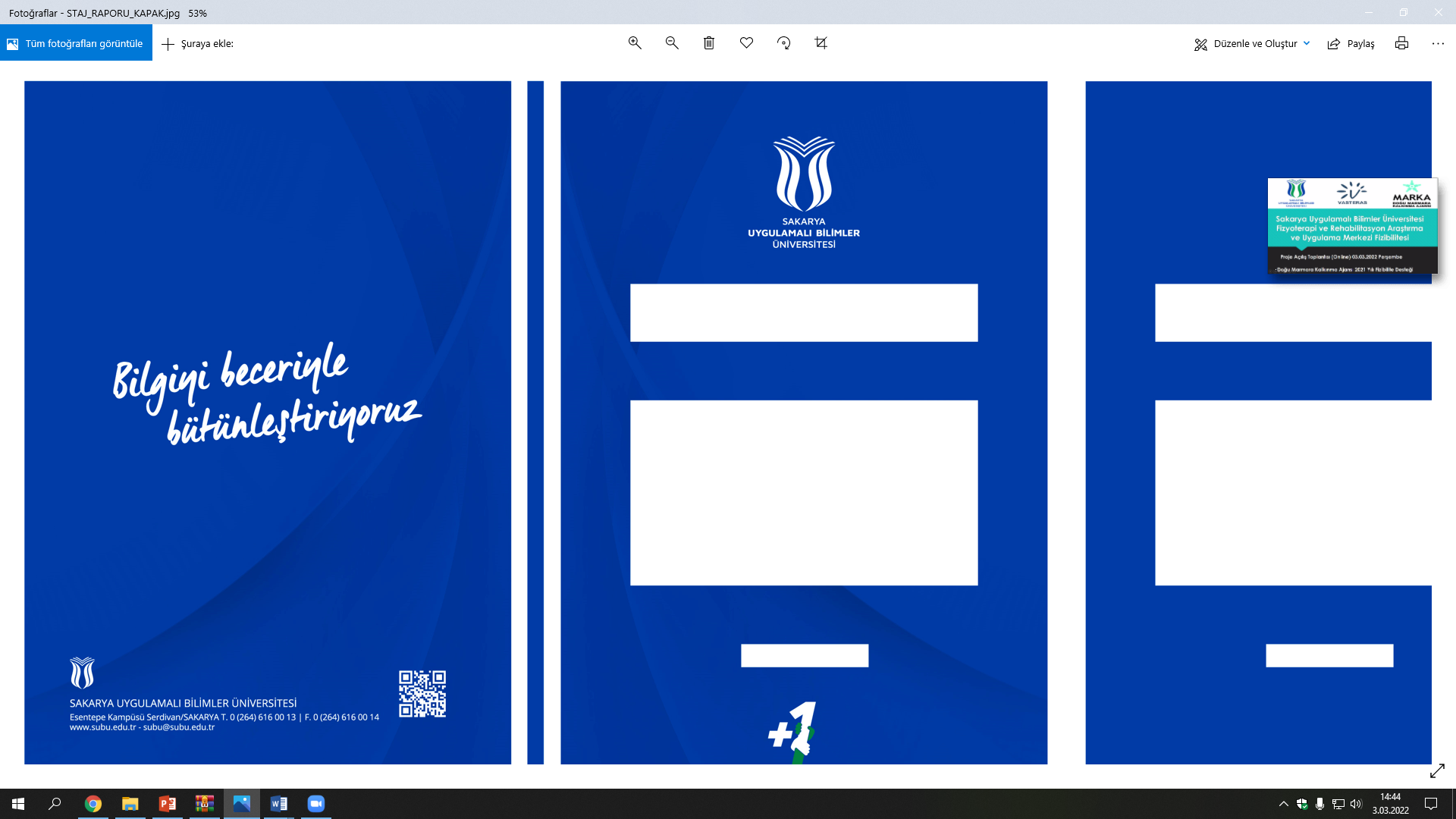 ………………………………………………………………………İşletme YetkilisiSorumlu Öğretim ElemanıİMZAİMZASUBÜSakarya Uygulamalı Bilimler ÜniversitesiSBFSpor Bilimleri FakültesiSYBSpor Yöneticiliği BölümüANEAntrenörlük Eğitimi BölümüGSBGençlik ve Spor Bakanlığı	TMOKTürkiye Milli Olimpiyat KomitesiTASKKTürkiye Amatör Spor Kulüpleri KonfederasyonuTASKFTürkiye Amatör Spor Kulüpleri FederasyonuASKFAmatör Spor Kulüpleri FederasyonuGSİMGençlik ve Spor İl MüdürlüğüSGMSpor Genel MüdürlüğüSTTBSpor Toto Teşkilat BaşkanlığıTMPKTürkiye Milli Paralimpik KomitesiTOHMTürkiye Olimpiyat Hazırlık MerkezleriSorumlu Öğretim ElemanıÖğrencinin BYS sisteminde görünen Işletmede Mesleki Eğitim dersi öğretim üyesiİşletme YetkilisiIşletmede Mesleki Eğitim yapılan işletmedeki sorumlu kişiHAFTA 1                                                                                               ….../…../……Uygulamalarınızın genel özeti. Her hafta için, ilgili bölüm içine aşağıdaki bilgileri içeren bir açıklama yazınız.Her hafta için minimum 250 kelime açıklama yazınız. Gerektiğinde daha fazla yazabilirsiniz. 1-Genel olarak neler yaptınız? 2-Neler öğrendiniz?3-İş yeri uygulaması ile ilgili neler düşünüyorsunuz?4-Bu hafta yaptığınız şeylerle ilişkili olarak sonraki haftalarda nelere dikkat edeceksiniz?HAFTA 2                                                                                               ….../…../……HAFTA 3                                                                                               ….../…../……HAFTA 4                                                                                               ….../…../……HAFTA 5                                                                                               ….../…../……HAFTA 6                                                                                              ….../…../……HAFTA 7                                                                                               ….../…../……HAFTA 8                                                                                               ….../…../……HAFTA 9                                                                                               ….../…../……HAFTA 10                                                                                             ….../…../……HAFTA 11                                                                                             ….../…../……HAFTA 12                                                                                            ….../…../……HAFTA 13                                                                                             ….../…../……HAFTA 14                                                                                             ….../…../……HAFTA 15                                                                                             ….../…../……HAFTA 16                                                                                             ….../…../……